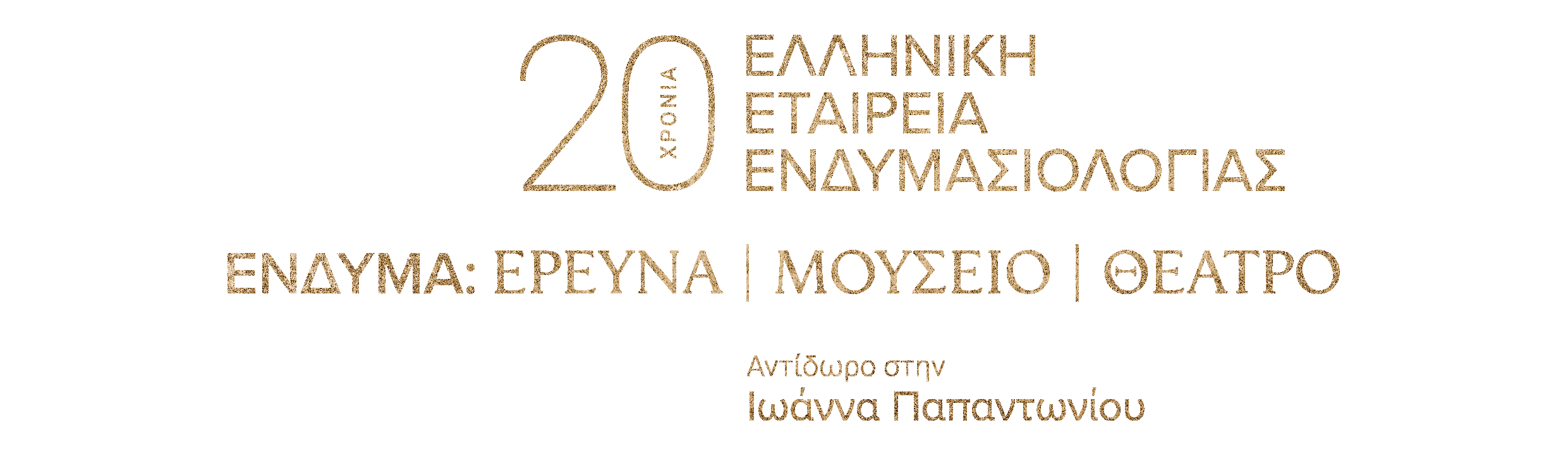 ΔΕΛΤΙΟ ΣΥΜΜΕΤΟΧΗΣ8-10 Δεκεμβρίου 2023, Μουσείο Μπενάκη, Πειραιώς 138, Αμφιθέατρο (Παρακαλούμε συμπληρώστε όσο γίνεται πιο ευκρινώς) ΠΡΟΣΩΠΙΚΑ ΣΤΟΙΧΕΙΑΕΠΙΘΕΤΟ	ΟΝΟΜΑΤΙΤΛΟΣΙΔΙΟΤΗΤΑΦΟΡΕΑΣΤΑΧ. ΔΙΕΥΘΥΝΣΗΠΟΛΗΧΩΡΑΤΑΧ. ΚΩΔΙΚΑΣΤΗΛΕΦΩΝΟE-MAILΚΙΝΗΤΟ ΤΗΛΕΦΩΝΟΕΙΔΙΚΕΣ ΑΝΑΓΚΕΣ (διατροφή, μειωμένη κινητικότητα, κ.ά.)ΣΥΜΜΕΤΟΧΗΕπιθυμώ να συμμετάσχω με ανακοίνωση:                ΝΑΙ                              ΟΧΙΤΙΤΛΟΣ ΑΝΑΚΟΙΝΩΣΗΣΣΥΝΤΟΜΗ ΠΕΡΙΛΗΨΗ (200 λέξεις)ΙΔΙΟΤΗΤΑ ΤΟΥ ΕΙΣΗΓΗΤΗ ΚΑΙ ΣΥΝΤΟΜΟ ΒΙΟΓΡΑΦΙΚΟ ΣΗΜΕΙΩΜΑ (έως 150 λέξεις)ΑΠΑΙΤΗΣΕΙΣ ΣΕ Ο/Α ΕΞΟΠΛΙΣΜΟ (π.χ.: βιντεοπροβολέα / Η.Υ., DVD, κ.ά.):Δεν έχω αντίρρηση να συμπεριληφθεί το όνομα, ο φορέας εργασίας μου και η ηλεκτρονική ή άλλη διεύθυνσή μου στον κατάλογο συμμετεχόντων που θα διανεμηθεί στους συνέδρους.  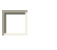 